Volunteer Application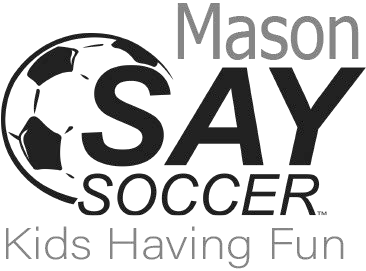 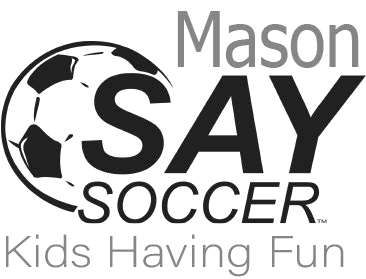 Please PRINT all information. You must fill in all areas!E-Mail to masonsaysoccer@gmail.com or mail to: PO Box 28Mason, OH 45040Head Coach: 		Player Age:  	Soccer Association for Youth (SAY), at its discretion, may use the above information to conduct a criminal background check. Should a background check be required, volunteer applicant will be presented with a disclosure and authorization form to sign prior to the background check being conducted.As an applicant for a SAY volunteer position, I hereby affirm the truthfulness of the representations I have made, including the information provided in response to the questions regarding my criminal history. I authorize SAY to verify the above information and waive any right toconfidentiality with respect to the information requested. I f requested by SAY, I will submit my fingerprints for the purpose.Signature 		D ate 	